January 2024 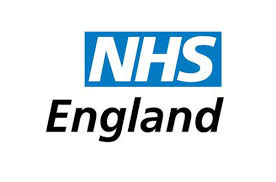 screening and immunisation teamThe East Midlands Screening and Immunisation Team (SIT) cover all counties in the East Midlands region. Please see attached organogram for details:    Immunisation 	gENERAL iMMUNISATIONCold chain management - please see attached vaccine incident guidance which is helpful to use in the event of a cold chain incident. Vaccine incident guidance: Responding to errors in vaccine storage, handling, and administration (publishing.service.gov.uk). Appendix’s A and B on pages 42-44 are particularly useful. When a cold chain error occurs, prior to disposing of any vaccines the SIT team should be informed via the generic inbox and stability information of all vaccines involved in the incident should be sought:LLR and Northamptonshire - stability information can be sought from the LRI on medicines.info@uhl-tr.nhs.uk or Tel: 0116 2586491 as well as individual manufactures. Lincolnshire, Derbyshire, and Nottinghamshire – individual manufacturers should be contacted. Please ensure any vaccine wastage is reported on Immform website at Intranet Portal - Logon (phe.gov.uk) InfluenzaSeasonal influenza vaccine uptake amongst GP patients, monthly data collection surveyData collected in each survey is cumulative and should therefore include all influenza vaccinations delivered since the start of this year’s programme.Please check to ensure your data has been automatically uploaded by your GP IT supplier. If there is data on ImmForm, no further action is required. However, if no data is showing, you will be required to provide a manual upload of the data onto ImmForm by the closing date. If your data is not being automatically uploaded please contact your GP IT supplier to arrange this.The link to submit your data is: https://portal.immform.phe.gov.uk/. If you are having issues accessing ImmForm or entering your data please contact the helpdesk via HelpDesk@immform.org.uk.Contacting EMICASTo enable us to respond to your queries in a timely manner we would ask that you always include your surgery name, full address and ODS code in the body of your emails. We record our contact with you for audit purposes and providing these details will mean we do not need to send you an email asking this question therefore delaying providing you with an answer to your query. Please be aware that we cover the whole of the East Midlands and surgeries in different counties may have the same name.Vaccine update – GOV.UKThe latest Vaccine Update is available here - Vaccine update: issue 344, November 2023, pregnancy special - GOV.UK (www.gov.uk). It is recommended that all health care professionals involved in vaccination subscribe to the vaccine update. Vaccine updates can be subscribed to here: Public Health England (govdelivery.com)EnquiriesContact details for immunisation queries: Any routine immunisation (Section 7A) enquiries or incidents (including cold chain & vaccine incidents) should be sent to the East Midlands Immunisation Clinical Advice Service (EMICAS) generic inbox england.emids-imms@nhs.net   All ImmForm queries should be emailed to: Helpdesk@immform.org.uk or 0207 183 8580. All practice payment queries should be emailed to: england.gp-contracting@nhs.net Patient Group DirectionsPatient group directions are available on our website at: NHS England — Midlands » East Midlands Screening and Immunisation Team (SIT). Please ensure you are always using the most up to date version of any PGD. For any queries regarding PGDs please contact our generic immunisation inbox. A revised PGD for Zostavax was issued at the end of July 2023, in preparation for the new Shingles programme from 1st September.   The expiry date on this PGD was 30 June 2024, however due to a further vaccine delivery post publication of the PGD, it has been necessary to extend the expiry date of the Zostavax® PGD a further 4 months, to reflect the latest expiry date of stock.  Please note practices can no longer order Zostavax from ImmForm as all stocks have been exhausted.  The revised expiry date refers to stock which has already been issued to primary care. Please see attached Q&A document for further information. ScreeningGeneral screeningNHS Screening Helpdesk closing at end of January 2024 - as part of transition work in NHS England, the NHS Screening Helpdesk will close from end of January 2024. Any queries from healthcare professionals working in screening, that were previously directed to the helpdesk should be directed through routine business channels as follows:Commissioning/contract queries from provider services should continue to be directed to the NHSE regional team as they are now.Queries around interpretation of screening guidance should be directed to the relevant local NHS Screening Quality Assurance Service (SQAS).Incident reporting should continue to be in line with existing local reporting arrangements including reporting screening incidents to the local commissioner and SQAS teams.Public queries: While the NHS Screening Helpdesk is a system facing service rather than a public facing service, any public queries should be dealt with as they are now by local services. Any public queries for NHS England nationally should be directed to the NHS England Customer Contact Centre: NHS England » Contact NHS EnglandMP queries: Any queries from MPs should be directed to mpinbox@nhs.net. The Parliamentary Team will direct to the national programme or NHSE regional teams, as appropriate.A reminder that the process for NHS complaints is set out here: NHS England » Feedback and complaints about NHS servicesNational NHS Screening Guidance and system facing information, including public facing leaflets for healthcare professionals continues to be available on the screening section of www.gov.uk: Population screening programmes - GOV.UK (www.gov.uk)Public requests for screening information in accessible formats not available on gov.uk, should be directed to the NHS England Customer Contact Centre. The NHS website also includes key information on NHS Screening at: NHS screening - NHS (www.nhs.uk)Updated Screening Incident Assessment Form: the updated version of the Screening Incident Assessment Form (SIAF) can be found on the Managing Safety Incidents in NHS Screening Programmes webpage at: Managing safety incidents in NHS screening programmes - GOV.UK (www.gov.uk). Please ensure completed SIAFs are submitted to our East Midlands Screening Team generic inbox: england.em.screening@nhs.net Cervical Screening	The annual Jo’s Trust Cervical Cancer Awareness Week is planned for 22-28 January 2024.New Cervical Screening Management System: repeating the reminder to all sample takers and support staff who work on cervical screening to ensure the necessary authorisations have now been made to your individual Smartcards to enable your access to the new IT system when it is launched in Quarter 4, 2023-24.  Further national communications to stakeholders about the system go live are anticipated to be issued via all the various communication routes in the coming weeks.Links to the recent publications for information:NHS Cervical Screening Programme Audit of invasive cervical cancer: national report 1 April 2016 to 31 March 2019 - GOV.UK (www.gov.uk)Cervical Screening Programme, England - 2022-2023 [NS] - NHS DigitalA new e-learning module was launched on e-Learning for Health in early December’23 which will support all sample takers CPD: title: 3.08_15 The Cervical Screening Programme. Description:  This session provides an overview of cervical cancer and the human papilloma virus (HPV) and discusses the cervical screening programme and HPV vaccination programmes.Updated Screening Incident Assessment Form: the updated version of the Screening Incident Assessment Form (SIAF) can be found on the Managing Safety Incidents in NHS Screening Programmes webpage at: Managing safety incidents in NHS screening programmes - GOV.UK (www.gov.uk). Please ensure completed SIAFs are submitted to our East Midlands Screening Team generic inbox: england.em.screening@nhs.net CSAS Update - eNQUIRIES Adult and ANNB Screening Programme enquiries should be sent to: england.em.screening@nhs.netCOntact DetailsUseful Documents A poster for display in clinical areas promoting our immunisation clinical advice service:UPDATED September 2023: Incomplete or uncertain immunisation schedule: Vaccination of individuals with uncertain or incomplete immunisation status (publishing.service.gov.uk)UPDATED September 2023: Immunisation cohorts and providers for 2023/24: The Green Book – Immunisation Against Disease -  Immunisation against infectious disease - GOV.UK (www.gov.uk) MontCumulative Data BetweenGP IT Supplier Submission 
Start dateGP IT Supplier Submission 
End dateManual Submission
Start DateManual submission
End DateOct1 September 2023 and 31 October 2023 (inclusive)01 November 202309 November 202310 November 202316 November 2023Nov1 September 2023 and 30 November 2023 (inclusive)01 December 202311 December 202312 December 202318 December 2023Dec1 September 2023 and 31 December 2023 (inclusive)01 January 202410 January 202411 January 202417 January 2024Jan1 September 2023 and 31 January 2024 (inclusive)01 February 202409 February 202410 February 202416 February 2024Feb1 September 2023 and 29 February 2024 (inclusive)01 March 202411 March 202412 March 202418 March 2024GENERIC EMAIL FOR QUERIES RELATING TO SCREENING OR ROUTINE IMMUNISATIONSGENERIC EMAIL FOR QUERIES RELATING TO SCREENING OR ROUTINE IMMUNISATIONSIMMUNISATION ENGLAND.EMIDS-IMMS@NHS.NET SCREENINGENGLAND.EM.SCREENING@NHS.NET CHILD HEALTH INFORMATION SERVICES (CHIS) - UPDATEDCHILD HEALTH INFORMATION SERVICES (CHIS) - UPDATEDLINCOLNSHIREscwcsu.Lincs.chis@nhs.net Tel: 0300 561 0234LEICESTERSHIRE scwcsu.LLRMovementsteam.chis@nhs.net Tel: 0300 561 0234scwcsu.LLRchildhealthrecords.chis@nhs.net Tel: 0300 561 0234scwcsu.LLRbirthsregistrationteam.chis@nhs.net Tel: 0300 561 0234NORTHAMPTONSHIRE scwcsu.northants.chis@nhs.net Tel: 0300 561 0234DERBY AND DERBYSHIREscwcsu.derbyshire.chis@nhs.net Tel: 0300 561 0234NOTTS AND NOTTINGHAMSHIRENottingham City - scwcsu.nottscity.chis@nhs.net Tel: 0300 561 0234Notts County - scwcsu.nottscounty.chis@nhs.net Tel: 0300 561 0234Bassett Law - scwcsu.Bassetlaw.chis@nhs.net Tel: 0300 561 0234SCHOOL AGED IMMUNISATION SERVICE (SAIS) SCHOOL AGED IMMUNISATION SERVICE (SAIS) LINCOLNSHIRElhnt.sais@nhs.net 01522 572950LEICESTERSHIRE Leicestershire Partnership NHS Trust: 0300 3000 007NORTHAMPTONSHIRE Imms.nhft@nhs.net  0800 170 7055 (option 5)DERBY AND DERBYSHIREimmunisations.derbyshire@intrahealth.co.uk Tel: 0333583397 Option 5NOTTS AND NOTTINGHAMSHIREimmunisations.nottinghamshire@intrahealth.co.uk  Tel: 0333583397 Option 4